         3345 HILLSIDE AVENUE, New Hyde Park N.Y. 11040. 516-746-1100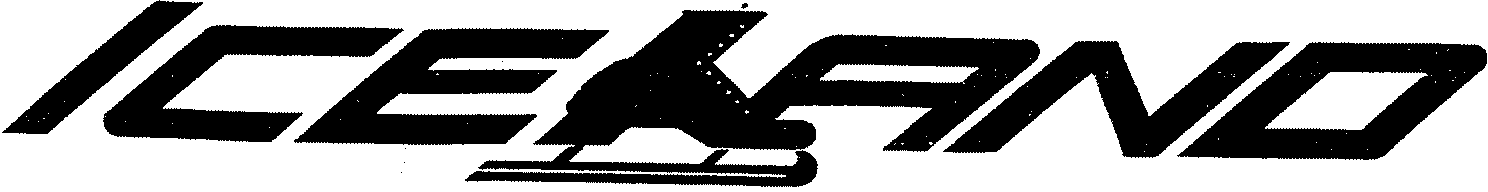 Birthday PartiesEffective Sept 30th 2023Birthday Party Package** Credit and debit card prices reflect a 4% non-cash adjustment**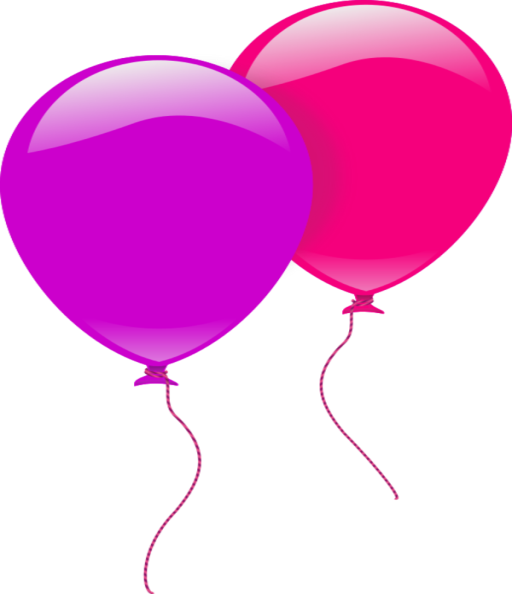 $240 cash discount $249.60 credit/ debit card for 1ST Ten Children $23 cash discount or $23.92 credit/debit card Each Additional					Admission  Skate RentalChoice of Pizza or Hot DogSoft Drink or Fruit PunchSoft PretzelAll Paper GoodsFREE Pass (For Birthday Child’s Future Visit)			Discount Coupons for All ChildrenParent’s FREE (Only Pay for Rentals)Party Hostess to Serve Party-20 Person limit per party*Dress Warm, Wear Gloves**Under 10-Helmets Recommended*All Prices Subject to ChangeRent A ProHalf Hour Lesson$35.00 cash discount each pro or $36.40 credit/debit card forEach Pro(10 Kids Per Pro)*Kosher Parties Available Inquire in Main Office